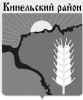 Собрание представителеймуниципального района КинельскийСамарской областиРЕШЕНИЕ№ 259							24 ноября 2022 г.	«Об одобрении Соглашений о передаче  администрации муниципального района Кинельский администрациями сельских поселений Алакаевка, Бобровка, Богдановка, Георгиевка, Домашка, Кинельский, Комсомольский, Красносамарское, Малая Малышевка, Новый Сарбай, Сколково, Чубовка муниципального района Кинельский полномочий по организации  в границах поселения электро-, тепло-, газо- и водоснабжения населения, водоотведения, снабжения населениятопливом в пределах полномочий, установленных законодательствомРоссийской Федерации, в части соблюдения предельного индекса изменения платы граждан за коммунальные услуги на 2023 год» В соответствии с Жилищным кодексом Российской Федерации, статьей 15 Федерального закона от 06.10.2003 № 131-ФЗ «Об общих принципах организации местного самоуправления в Российской Федерации, руководствуясь Уставом муниципального района Кинельский, Собрание представителей муниципального района Кинельскийрешило:1. Одобрить Соглашения о передаче администрации муниципального района Кинельский администрациями сельских поселений Алакаевка, Бобровка, Богдановка, Георгиевка, Домашка, Кинельский, Комсомольский, Красносамарское, Малая Малышевка, Новый Сарбай, Сколково, Чубовка муниципального района Кинельский полномочий по организации в границах поселения электро-, тепло-, газо- и водоснабжения населения, водоотведения, снабжения населения топливом в пределах полномочий, установленных законодательством Российской Федерации, в части соблюдения предельного индекса изменения платы граждан за коммунальные услуги на 2023 год в сумме межбюджетных трансфертов согласно приложению к настоящему решению.2. Администрации муниципального района Кинельский Самарской области заключить с администрациями сельских поселений Алакаевка, Бобровка, Богдановка, Георгиевка, Домашка, Кинельский, Комсомольский, Красносамарское, Малая Малышевка, Новый Сарбай, Сколково, Чубовка муниципального района Кинельский соглашения о принятии на 2023 год вышеуказанных полномочий по решению вопросов местного значения, отнесенных к компетенции сельских поселений муниципального района Кинельский.3. Опубликовать данное решение в газете «Междуречье» и разместить на официальном сайте администрации муниципального района Кинельский в информационно-телекоммуникационной сети «Интернет»   (kinel.ru) в подразделе «Нормативные правовые акты» раздела «Документы».4. Настоящее решение вступает в силу после его официального опубликования.Председатель Собранияпредставителей муниципальногорайона Кинельский							Ю. Д. ПлотниковАникеева (8 84663) 21485Рассылка: Администрация муниципального района Кинельский - 1экз., сельские поселения муниципального района Кинельский – по 1 экз.Приложение к решению Собрания представителей муниципального района Кинельский№ 259  от 24 ноября 2022г.Межбюджетные трансферты на осуществление полномочий по организации в границах поселения электро-, тепло-, газо- и водоснабжения населения, водоотведения, снабжения населения топливом в пределах полномочий, установленных законодательством Российской Федерации, в части соблюдения предельного индекса изменения платы граждан за коммунальные услуги из бюджетов сельских поселений бюджету муниципального района в соответствии с заключаемыми Соглашениями на 2023 год№№ппНаименованиепоселенияСумма межбюджетных трансфертов,руб.1.Алакаевка9682,002.Бобровка9682,003.Богдановка9682,004.Георгиевка9682,005.Домашка9682,006.Кинельский9682,007.Комсомольский9682,008.Красносамарское9682,009.Малая Малышевка9682,0010.Новый Сарбай9682,0011.Сколково9682,0012.Чубовка 9682,00